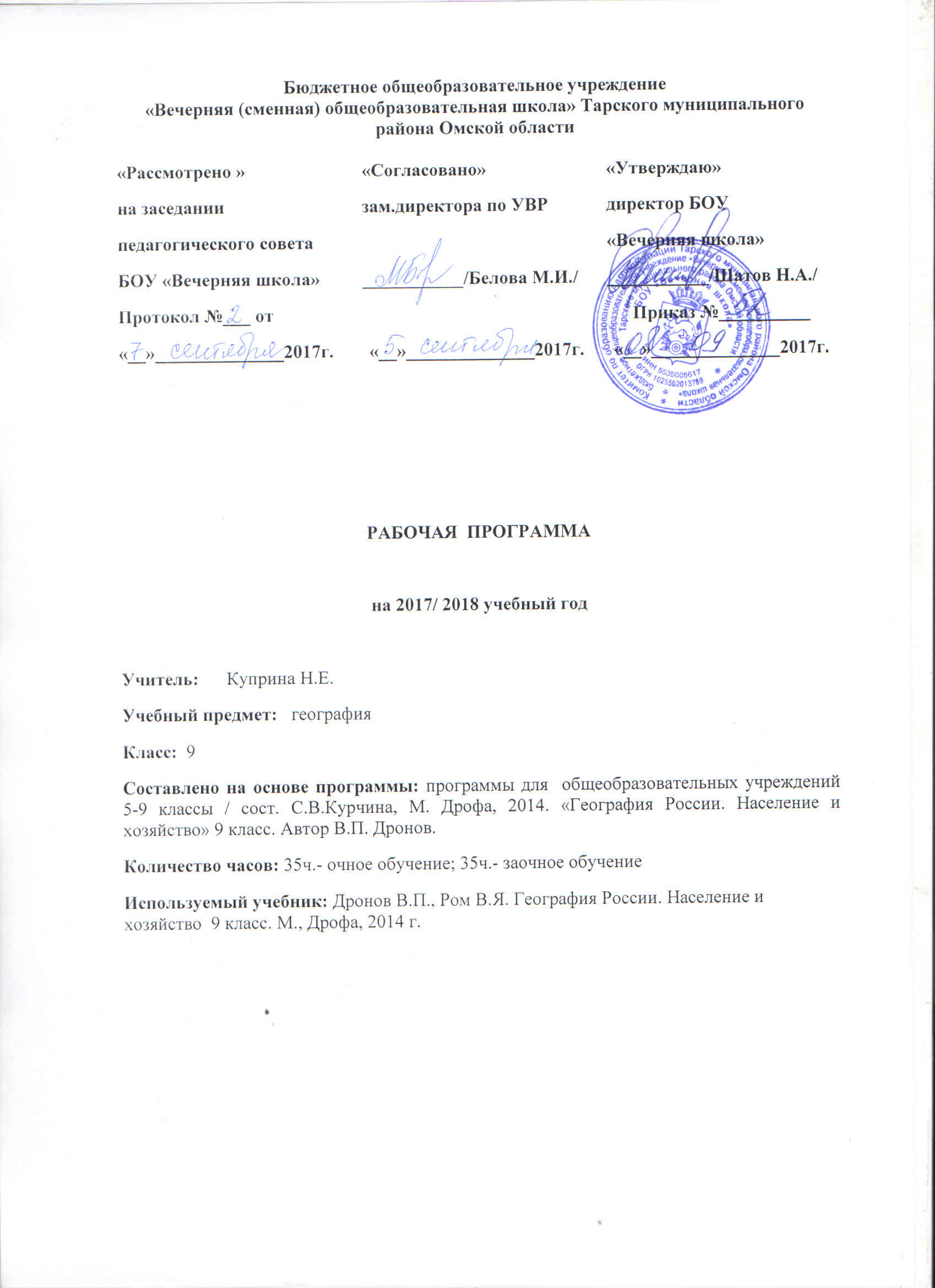 ПОЯСНИТЕЛЬНАЯ ЗАПИСКА             Физическая культура — обязательный учебный курс в общеобразовательных учреждениях. Предмет «Физическая культура» в основной школе входит в предметную область «Физическая культура и основы безопасности жизнедеятельности» и является основой физического воспитания школьников. В сочетании с другими формами обучения — физкультурно- оздоровительными мероприятиями в режиме учебного дня и второй половины дня (гимнастика до занятий, физкультурные минутки, физические упражнения и игры на удлинённых переменах и в группах продлённого дня), внеклассной работой по физической культуре (группы общефизической подготовки, спортивные секции), физкультурно-массовыми и спортивными мероприятиями (дни здоровья и спорта, подвижные игры и соревнования, спортивные праздники, спартакиады, туристические слёты и походы) — достигается формирование физической культуры личности. Она включает в себя мотивацию и потребность в систематических занятиях физической культурой и спортом, овладение основными видами физкультурно-спортивной деятельности, разностороннюю физическую подготовленность.             В Федеральном законе «О физической культуре и спорте» от 4 декабря 2007 г. № 329-ФЗ отмечено, что организация физического воспитания и образования в образовательных учреждениях включает в себя проведение обязательных занятий по физической культуре в пределах основных образовательных программ в объёме, установленном государственными образовательными стандартами, а также дополнительных (факультативных) занятий физическими упражнениями и спортом в пределах дополнительных образовательных программ.СОДЕРЖАНИЕ КУРСАЗНАНИЯ О ФИЗИЧЕСКОЙ КУЛЬТУРЕИстория физической культуры. Олимпийские игры древности. Возрождение Олимпийскихигр и олимпийского движения.История зарождения олимпийского движения в России. Олимпийское движение в России(СССР). Выдающиеся достижения отечественных спортсменов на Олимпийских играх.Характеристика видов спорта, входящих в программу Олимпийских игр.Физическая культура в современном обществе.Организация и проведение пеших туристских походов. Требования к технике безопасности ибережному отношению к природе (экологические требования).Физическая культура (основные понятия). Физическое развитие человека.Физическая подготовка и её связь с укреплением здоровья, развитием физических качеств.Организация и планирование самостоятельных занятий по развитию физических качеств.Техническая подготовка. Техника движений и её основные показатели.Всестороннее и гармоничное физическое развитие.Адаптивная физическая культура.Спортивная подготовка.Здоровье и здоровый образ жизни. Допинг. Концепция честного спорта.Профессионально-прикладная физическая подготовка.Физическая культура человека. Режим дня и его основное содержание.Закаливание организма. Правила безопасности и гигиенические требования.Влияние занятий физической культурой на формирование положительных качеств личности.Проведение самостоятельных занятий по коррекции осанки и телосложения.Восстановительный массаж.Проведение банных процедур.Первая помощь во время занятий физической культурой и спортом.СПОСОБЫ ДВИГАТЕЛЬНОЙ (ФИЗКУЛЬТУРНОЙ) ДЕЯТЕЛЬНОСТИОрганизация и проведение самостоятельных занятий физической культурой.Подготовка к занятиям физической культурой.Выбор упражнений и составление индивидуальных комплексов для утренней зарядки,физкультминуток и физкульт-пауз (подвижных перемен).Планирование занятий физической подготовкой.Проведение самостоятельных занятий прикладной физической подготовкой.Организация досуга средствами физической культуры.Оценка эффективности занятий физической культурой. Самонаблюдение исамоконтроль.Оценка эффективности занятий физкультурно-оздоровительной деятельностью.Оценка техники движений, способы выявления и устранения ошибок в технике выполненияупражнений (технических ошибок).Измерение резервов организма и состояния здоровья с помощью функциональных проб.ФИЗИЧЕСКОЕ СОВЕРШЕНСТВОВАНИЕФизкультурно-оздоровительная деятельность. Оздоровительные формы занятий в режимеучебного дня и учебной недели.Индивидуальные комплексы адаптивной (лечебной) и корригирующей физической культуры.Спортивно-оздоровительная деятельность с общеразвивающей направленностью.Гимнастика с основами акробатики. Организующие команды и приёмы.Акробатические упражнения и комбинации.Ритмическая гимнастика (девочки).Опорные прыжки.Упражнения и комбинации на гимнастическом бревне (девочки).Упражнения и комбинации на гимнастической перекладине (мальчики).Упражнения и комбинации на гимнастических брусьях: упражнения на параллельныхбрусьях (мальчики); упражнения на разновысоких брусьях (девочки).Лёгкая атлетика. Беговые упражнения.Прыжковые упражнения.Метание малого мяча.Лыжные гонки. Передвижения на лыжах.Спортивные игры. Баскетбол. Игра по правилам.Волейбол. Игра по правилам.Футбол. Игра по правилам.Прикладно-ориентированная подготовка. Прикладноориентированные упражнения.Упражнения общеразвивающей направленности. Общефизическая подготовка.Гимнастика с основами акробатики. Развитие гибкости, координации движений, силы,выносливости.Лёгкая атлетика. Развитие выносливости, силы, быстроты, координации движений.Лыжная подготовка (лыжные гонки). Развитие выносливости, силы, координациидвижений, быстроты.Баскетбол. Развитие быстроты, силы, выносливости, координации движений.Футбол. Развитие быстроты, силы, выносливости.ПЛАНИРУЕМЫЕ РЕЗУЛЬТАТЫ ИЗУЧЕНИЯ ПРЕДМЕТА ФИЗКУЛЬТУРА В ОСНОВНОЙ ШКОЛЕВыпускник научится: рассматривать физическую культуру как явление культуры, выделять исторические этапы ее развития, характеризовать основные направления и формы ее организации в современном обществе;характеризовать содержательные основы здорового образа жизни, раскрывать его взаимосвязь со здоровьем, гармоничным физическим развитием и физической подготовленностью, формированием качеств личности и профилактикой вредных привычек;раскрывать базовые понятия и термины физической культуры, применять их в процессе совместных занятий физическими упражнениями со своими сверстниками, излагать с их помощью особенности техники двигательных действий и физических упражнений, развития физических качеств;разрабатывать содержание самостоятельных занятий с физическими упражнениями, определять их направленность и формулировать задачи, рационально планировать режим дня и учебной недели;руководствоваться правилами профилактики травматизма и подготовки мест занятий, правильного выбора обуви и формы одежды в зависимости от времени года и погодных условий;руководствоваться правилами оказания первой помощи при травмах и ушибах во время самостоятельных занятий физическими упражнениями; использовать занятия физической культурой, спортивные игры и спортивные соревнования для организации индивидуального отдыха и досуга, укрепления собственного здоровья, повышения уровня физических кондиций;составлять комплексы физических упражнений оздоровительной, тренирующей и корригирующей направленности, подбирать индивидуальную нагрузку с учетом функциональных особенностей и возможностей собственного организма;классифицировать физические упражнения по их функциональной направленности, планировать их последовательность и дозировку в процессе самостоятельных занятий по укреплению здоровья и развитию физических качеств;самостоятельно проводить занятия по обучению двигательным действиям, анализировать особенности их выполнения, выявлять ошибки и своевременно устранять их;тестировать показатели физического развития и основных физических качеств, сравнивать их с возрастными стандартами, контролировать особенности их динамики в процессе самостоятельных занятий физической подготовкой;выполнять комплексы упражнений по профилактике утомления и перенапряжения организма, повышению его работоспособности в процессе трудовой и учебной деятельности;выполнять общеразвивающие упражнения, целенаправленно воздействующие на развитие основных физических качеств (силы, быстроты, выносливости, гибкости и координации движений);выполнять акробатические комбинации из числа хорошо освоенных упражнений;выполнять гимнастические комбинации на спортивных снарядах из числа хорошо освоенных упражнений;выполнять легкоатлетические упражнения в беге и в прыжках (в длину и высоту);выполнять спуски и торможения на лыжах с пологого склона;выполнять основные технические действия и приемы игры в футбол, волейбол, баскетбол в условиях учебной и игровой деятельности;выполнять передвижения на лыжах различными способами, демонстрировать технику последовательного чередования их в процессе прохождения тренировочных дистанций;выполнять тестовые упражнения для оценки уровня индивидуального развития основных физических качеств.Выпускник получит возможность научиться:характеризовать цель возрождения Олимпийских игр и роль Пьера де Кубертена в становлении современного олимпийского движения, объяснять смысл символики и ритуалов Олимпийских игр;характеризовать исторические вехи развития отечественного спортивного движения, великих спортсменов, принесших славу российскому спорту;определять признаки положительного влияния занятий физической подготовкой на укрепление здоровья, устанавливать связь между развитием физических качеств и основных систем организма;вести дневник по физкультурной деятельности, включать в него оформление планов проведения самостоятельных занятий с физическими упражнениями разной функциональной направленности, данные контроля динамики индивидуального физического развития и физической подготовленности;проводить занятия физической культурой с использованием оздоровительной ходьбы и бега, лыжных прогулок и туристических походов, обеспечивать их оздоровительную направленность;проводить восстановительные мероприятия с использованием банных процедур и сеансов оздоровительного массажа;выполнять комплексы упражнений лечебной физической культуры с учетом имеющихся индивидуальных отклонений в показателях здоровья;преодолевать естественные и искусственные препятствия с помощью разнообразных способов лазания, прыжков и бега;осуществлять судейство по одному из осваиваемых видов спорта; выполнять тестовые нормативы Всероссийского физкультурно-спортивного комплекса «Готов к труду и обороне»;выполнять технико-тактические действия национальных видов спорта;проплывать учебную дистанцию вольным стилем.Тематический план учебного курса«                          Календарно – тематическое планирование                       на 2017/ 2018 учебный годУчитель: Кудрявцев Сергей АлександровичУчебный предмет:   ФизкультураКласс:  9 Количество часов:  в неделю – 3 ч.;      всего за год: 17 ч.- очное обучение; 88 ч.- заочное обучениеПланирование составлено на основе программы: Физическая культура. Рабочие программы. Предметная линия учебников М. Я. Виленского, В. И. Ляха 5-9 классы. Пособие для учителей общеобразовательных организаций. 4- е издание, Москва «Просвещение», 2014 год.Используемый учебник: В. И. Лях, А. А. Зданевич. Физическая культура 8-9 классы, Москва, «Просвещение», 2012 годКалендарно-тематическое планирование – 9 классКалендарно-тематическое планирование – 9 класс, (всего 105 часов: 17 ч. очно и 88 ч. самостоятельная работа обучающихся (з/о))Контрольно-измерительный материалЛист коррекции и внесения  изменений                           УТВЕРЖДАЮ                           Директор школы                  ___________ /Н.А.Шатов/                  «___»________20___ г. №Наименование разделов и темВсего часовПо программе1Что вам надо знать15152Базовые виды спорта школьной программы77773Самостоятельные занятия физическими упражнениями1313Итого105105«Рассмотрено»на заседаниипедагогического советаБОУ «Вечерняя школа»Протокол № ___ от   «__»____________2017г.  Согласовано» зам. директора по УВР_________/Белова М.И./«____»___________2017г.«Утверждаю»       Директор                                                                               БОУ «Вечерняя школа» ______/Шатов Н.А./           Приказ № ___________                               «___»____________2017г                                                                                                                                                                                                                                                                                   Вид контроля1 полугодие2 полугодиеГодЗачёты246Промежуточная аттестация (сдача нормативов)1N п/пN п/пТема урокаОчн., заочн.Дата (план.)Дата (факт.)Раздел № 1. Что вам надо знатьРаздел № 1. Что вам надо знатьРаздел № 1. Что вам надо знатьРаздел № 1. Что вам надо знатьРаздел № 1. Что вам надо знатьРаздел № 1. Что вам надо знать11Характеристика возрастных и половых особенностей организма и их связь с показателями физического развитияз/о22Основные средства формирования и профилактики нарушений осанки и коррекции телосложенияз/о33Значение нервной системы в управлении движениями и регуляции систем дыхания, кровообращения и энергообеспеченияз/о44Участие в двигательной деятельности психических процессов (внимание, восприятие, мышление, воображение, память)з/о55Учет данных самоконтроля в дневнике самоконтроля  з/о66Техника движений и ее основные показатели. Профилактика появлений ошибок и способы их устраненияз/о77Техника и правила выполнения простейших приемов массажаз/о88Характеристика типовых травм, простейшие приемы и правила оказания первой помощи при травмахз/о99Основные правила совершенствования физических способностейз/о1010Адаптивная физическая культура как система занятий физическими упражнениями по укреплению и сохранению здоровья, коррекции осанки и телосложения, профилактики утомленияз/о1111Профессионально – прикладная физическая подготовка как система тренировочных занятий для освоения профессиональной деятельности, всестороннего и гармоничного физического самосовершенствования.з/о12 12 Исторические сведения о развитии древних Олимпийских игрз/о1313Сведения о московской Олимпиаде 1980 г. и о зимней Олимпиаде в Сочи 2014 года  з/о1414Двукратные и трехкратные отечественные и зарубежные победители Олимпийских игрз/о1515Зачет № 3. «Что вам надо знать»з/оРаздел № 2 Базовые виды спорта школьной программыРаздел № 2 Базовые виды спорта школьной программыРаздел № 2 Базовые виды спорта школьной программыРаздел № 2 Базовые виды спорта школьной программыРаздел № 2 Базовые виды спорта школьной программыРаздел № 2 Базовые виды спорта школьной программыБаскетболБаскетболБаскетболБаскетболБаскетболБаскетбол16/116/1Закрепление техники передвижения, остановок, поворотов и стоек. Закрепление ловли и передач мяча. Закрепление техники ведения мячао/о1717Броски одной и двумя руками в прыжке. Совершенствование техники вырывания и выбивания мяча, перехватаз/о1818Совершенствование техники владения мячом и развитие координационных способностейз/о1919Совершенствование техники перемещений, владения мячом и развитие координационных способностейз/о20/220/2Взаимодействие двух (трех) игроков в нападении и защите (тройка и малая, через «заслон», восьмёрка)о/о2121Игра по упрощенным правилам баскетбола. Совершенствование психомоторных способностейз/оГандболГандболГандболГандболГандбол22/322/3Совершенствование техники передвижения, остановок, поворотов и стоек. Совершенствование  ловли и передач мячао/о2323Совершенствование ловли и передач мячаз/о2424Совершенствование  техники ведения мячаз/о2525Совершенствование  техники броска мячаз/о26/426/4Совершенствование индивидуальной техники защиты	о/о2727Совершенствование техники перемещений, владения мячом и развитие кондиционных и координационных способностейз/о2828Совершенствование тактики игры. Взаимодействие вратаря с защитником. Взаимодействие трех игроков.з/о2929Игра по упрощенным правилам гандбола. Совершенствование навыков игры и психомоторных способностей з/о3030Зачет № 1 «Баскетбол», «Гандбол"з/оФутболФутболФутболФутболФутболФутбол31/531/5Совершенствование техники передвижений, остановок, поворотов и стоек. Удар по летящему мячу внутренней стороной стопы и средней частью подъема. Освоение техники ведения мячао/о3232Совершенствование  техники  ударов по воротамз/о3333Закрепление техники ударов по воротамз/о3434Закрепление техники владения мячом и развитие координационных способностейз/о35/635/6Закрепление техники перемещений, владения мячом и развитие координационных способностейо/о3636Совершенствование тактики игры з/о3737Развитие психомоторных способностейз/оВолейболВолейболВолейболВолейболВолейболВолейбол38/738/7Совершенствование техники передвижений, остановок, поворотов и стоек. о/о3939Передача мяча у сетки и в прыжке через сетку. з/о4040Передача мяча сверху, стоя спиной к целиз/о4141Совершенствование психомоторных способностей и навыков игрыз/о4242Совершенствование выносливостиз/о4343Совершенствование скоростных и скоростно силовых способностейо/о4444Прием мяча, отраженного сеткой. Нижняя прямая подача в заданную часть площадкиз/о45/845/8Прямой нападающий удар при встречных передачахо/о4646Закрепление техники владения мячом и развитие координационных способностейз/о4747Совершенствование координационных способностейз/о4848Совершенствование тактики освоенных игровых действий. Игра в нападении в зоне 3. з/о4949Игра в защитез/о5050Правила и организация избранной игры (цель и смысл игры, игровое поле, количество участников)з/о5151Правила техники безопасности при занятиях физическими играмиз/о5252Игровые упражнения по совершенствованию технически приемов. Правила самоконтроляз/о539539Подвижные игры и игровые занятия, приближенные к содержанию разучиваемых игр о/о5454Организация и проведение подвижных игр и игровых заданий, приближенных к содержанию разучиваемой игры, помощь в судействе, комплектование команды, подготовка места проведения игрыз/о5555Зачет № 2 «Футбол. Волейбол»з/оГимнасткаГимнасткаГимнасткаГимнасткаГимнасткаГимнастка56/1056/10Переход с шага на на месте на ходьбу в колонне и в шеренге, перестроенная из колонны по два, по четыре в движениио/о5757Совершенствование двигательных способностейз/о5858Совершенствование двигательных способностей с помощью гантелей (3-5 кг), тренажеров, эспандеровз/о5959Подъем с переворотом в упор махом и силой. Переход в упор на нижнюю жердьз/о60/1160/11Прыжок согнув ноги. Прыжок бокомо/о6161Кувырок назад в упор стоя ноги врозь. «Мост» и поворот в упор стоя на одном коленез/о6262Совершенствование координационных способностейз/о6363Совершенствование силовых способностей и силовой выносливостиз/о64/1264/12Совершенствование скоростно – силовых способностейо/о6565Совершенствование двигательных способностейз/о6666Обеспечение техники безопасности. Упражнения для самостоятельной тренировкиз/о6767Совершенствование силовых, координационных способностей и гибкостиз/о6868Дозировка упражненийз/оЛегкая атлетикаЛегкая атлетикаЛегкая атлетикаЛегкая атлетикаЛегкая атлетикаЛегкая атлетика6969Обучение технике спринтерского бега.о /о7070Обучение технике прыжка в длинуз/о7171Совершенствование техники прыжка в высотуз/о7272Метание теннисного мяч и мяча весом 150 г с места на дальность, 4-5 бросковых шагов с укороченного и полного разбега з/о73/1473/14Совершенствование  скоростно – силовых способностейо/о7474Правила техники безопасности при занятиях легкой атлетикойз/о7575Правила самоконтроля и гигиеныз/о7676Подача команд. Демонстрация упражнений.з/о7777Зачет № 4 «Гимнастика. Легкая атлетика»з/оЛыжная подготовка (лыжные гонки)Лыжная подготовка (лыжные гонки)Лыжная подготовка (лыжные гонки)Лыжная подготовка (лыжные гонки)Лыжная подготовка (лыжные гонки)Лыжная подготовка (лыжные гонки)78/1578/15Овладение техники лыжных ходово/о7979Значение занятий лыжным спортом для поддержания работоспособностиз/оЭлементы единоборствЭлементы единоборствЭлементы единоборствЭлементы единоборствЭлементы единоборствЭлементы единоборств80/1680/16Упражнения по овладению приемами страховкио/о8181Подвижные игры типа «Часовые и разведчики» , «Перетягивание в парах»з/о8282Силовые упражнения и единоборства в парах.з/о8383Влияние занятий единоборствами на организм человека и развитие его координационных и кондиционных способностейз/о8484Овладение приемами страховкиз/о8585Оказание помощи слабоуспевающим товарищам и овладение программным материаломз/оПлаваниеПлаваниеПлаваниеПлаваниеПлаваниеПлавание8686Способы транспортировки пострадавшего в водез/о8787Совершенствование двигательных способностей и выносливостиз/о8888Совершенствование координационных способностейз/о8989Повторение пройденного материалаз/о9090Упражнения по совершенствованию техники плавания и развитие двигательных способностейз/о9191Правила соревнований, правила судейства.з/о9292Зачет № 5 «Лыжная подготовка. Элементы единоборств. Плавание»з/оРаздел № 3. Самостоятельные занятия физическими упражнениямиРаздел № 3. Самостоятельные занятия физическими упражнениямиРаздел № 3. Самостоятельные занятия физическими упражнениямиРаздел № 3. Самостоятельные занятия физическими упражнениямиРаздел № 3. Самостоятельные занятия физическими упражнениямиРаздел № 3. Самостоятельные занятия физическими упражнениями93Комплексы упражнений утренней гимнастики без предметов и с предметамиКомплексы упражнений утренней гимнастики без предметов и с предметамиз/о94Нормативы физической подготовленности для будущих легкоатлетов, лыжников, баскетболистов и волейболистов, боксеровНормативы физической подготовленности для будущих легкоатлетов, лыжников, баскетболистов и волейболистов, боксеровз/о95Упражнения для рук, туловища, ногУпражнения для рук, туловища, ногз/о96Легкоатлетические координационные упражнения. Упражнения на гибкость.Легкоатлетические координационные упражнения. Упражнения на гибкость.з/о97Коньки.  Упражнения на льдуКоньки.  Упражнения на льдуз/о98Хоккей. Заливка катка и уход за ним.Хоккей. Заливка катка и уход за ним.з/о99Бадминтон. Упражнения на развитие гибкости.Бадминтон. Упражнения на развитие гибкости.з/о100Скейтборд. Предварительная подготовка и освоение начальных навыковСкейтборд. Предварительная подготовка и освоение начальных навыковз/о101Атлетическая гимнастика. Виды силовых упражнений в атлетической гимнастикеАтлетическая гимнастика. Виды силовых упражнений в атлетической гимнастикез/о102Водные процедуры, самомассаж – средства восстановленияВодные процедуры, самомассаж – средства восстановленияз/о103 Спортивный инвентарьСпортивный инвентарьз/о104Зачет № 6 «Самостоятельные занятия физическими упражнениями»Зачет № 6 «Самостоятельные занятия физическими упражнениями»з/о105/17Промежуточная аттестация. Итоговая работа.Промежуточная аттестация. Итоговая работа.о/о№ урокаВид работыПо теме1 ПОЛУГОДИЕ1 ПОЛУГОДИЕ1 ПОЛУГОДИЕЗачёт№1Урок № 30Сдача нормативов Зачет № 1 «Баскетбол», «Гандбол"Зачёт№2Урок № 55Сдача нормативовЗачет № 2 «Футбол. Волейбол»II ПОЛУГОДИЕII ПОЛУГОДИЕII ПОЛУГОДИЕЗачёт №3Урок № 15Сдача нормативовЗачет № 3 «Гимнастика. Легкая атлетика»Зачёт №4Урок № 77Устный опросЗачет № 4. «Что вам надо знать»Зачёт №5Урок № 92Сдача нормативовЗачет № 5 «Лыжная подготовка. Элементы единоборств. Плавание»Зачёт№6Урок 3 104Устный опросЗачет № 6 «Самостоятельные занятия физическими упражнениями»Урок № 105Сдача нормативовПромежуточная аттестация за курс 9 классаКласс№ урокаТема урока Причины 